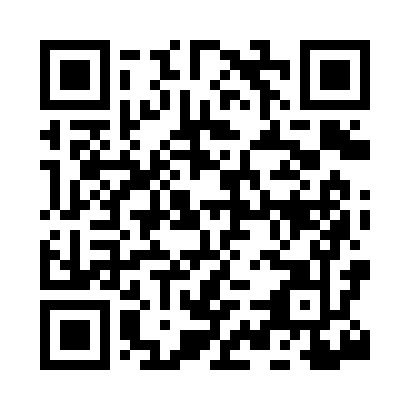 Prayer times for Bene Dunagan, New Mexico, USAMon 1 Jul 2024 - Wed 31 Jul 2024High Latitude Method: Angle Based RulePrayer Calculation Method: Islamic Society of North AmericaAsar Calculation Method: ShafiPrayer times provided by https://www.salahtimes.comDateDayFajrSunriseDhuhrAsrMaghribIsha1Mon4:546:141:194:598:259:452Tue4:546:141:204:598:259:453Wed4:556:151:205:008:259:454Thu4:556:151:205:008:249:445Fri4:566:161:205:008:249:446Sat4:566:161:205:008:249:447Sun4:576:171:205:008:249:438Mon4:586:171:215:008:249:439Tue4:586:181:215:018:239:4310Wed4:596:181:215:018:239:4211Thu5:006:191:215:018:239:4212Fri5:006:191:215:018:239:4113Sat5:016:201:215:018:229:4114Sun5:026:201:215:018:229:4015Mon5:036:211:215:018:229:4016Tue5:036:221:215:028:219:3917Wed5:046:221:225:028:219:3818Thu5:056:231:225:028:209:3819Fri5:066:231:225:028:209:3720Sat5:076:241:225:028:199:3621Sun5:076:251:225:028:199:3622Mon5:086:251:225:028:189:3523Tue5:096:261:225:028:189:3424Wed5:106:261:225:028:179:3325Thu5:116:271:225:028:169:3226Fri5:126:281:225:028:169:3227Sat5:126:281:225:028:159:3128Sun5:136:291:225:028:149:3029Mon5:146:301:225:028:139:2930Tue5:156:301:225:028:139:2831Wed5:166:311:225:028:129:27